Grupo ISejam  e . Qual das expressões designa um número positivo?  (A) (B)  (C) (D) Considere, num referencial o.n. , o plano  de equação  e a reta  de equação: Qual das equações é uma equação cartesiana de um plano perpendicular a  e que contém a reta ?(A)  (B)   (C)  (D) Num referencial ortonormado, considere os vetores  e . Qual das afirmações é verdadeira?(A) (B)  (C) (D)  Uma sucessão  é definida por , com .Qual das expressões representa  escrito em função de , para todo  ? (A) (B) (C) (D) Seja  uma progressão aritmética tal que  e . Qual é o menor valor de  para o qual se tem , onde  representa a soma dos  primeiros termos de ?(A) 22(B) 23(C) 24(D) 25Grupo II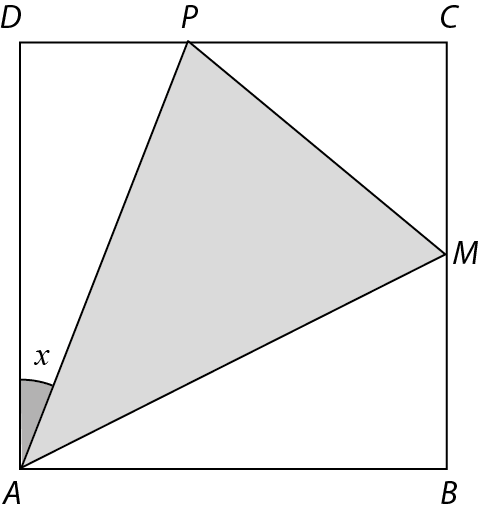 Na figura está representado um quadrado  de lado 2. O ponto  desloca-se sobre o lado . O ponto  é o ponto médio de . Para cada posição do ponto , seja  a amplitude do ângulo . Mostre que a área do triângulo  é dada, em função de , por .Seja  tal que . Determine o valor de . Apresente o resultado com o denominador racionalizado.Determine o valor de  para o qual a área do triângulo  é igual à área do triângulo .  Na figura está representado, em referencial o.n. , o poliedro , que se pode decompor num cubo e numa pirâmide quadrangular. 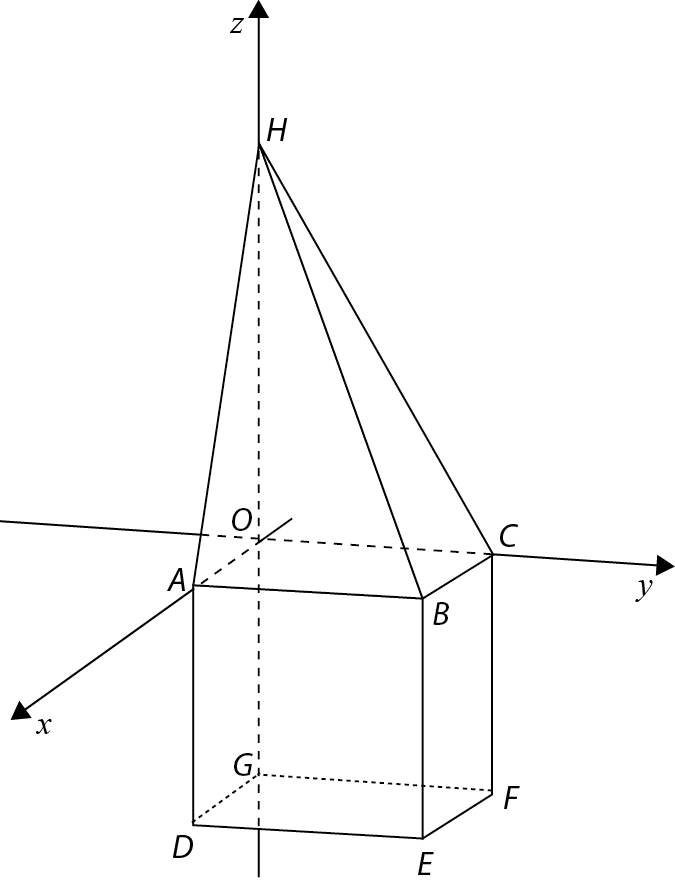 Sabe-se que:a base da pirâmide coincide com a face superior do cubo e está contida no plano ;o ponto  pertence ao eixo ;o ponto  pertence ao eixo ;o ponto  tem coordenadas ;o plano  é definido pela equação .Escreva uma equação vetorial que defina a reta que passa no ponto  e é perpendicular ao plano .Determine uma equação cartesiana do plano .Determine, em graus e com aproximação às décimas, a amplitude do ângulo formado pelas retas  e .Utilizando a definição de produto escalar, escreva uma condição que defina a superfície esférica de diâmetro [].Considere a sucessão  definida por:Averigúe se  é um termo da sucessão  . Estude a sucessão  quanto à monotonia.Mostre que a sucessão é uma sucessão limitada. Na figura está representado um triângulo equilátero  cuja área é . Unindo os pontos médios dos seus lados, obtiveram-se os triângulos equiláteros  e , sombreando-se o triângulo . Novamente, unindo os pontos médios dos lados do triângulo , obtiveram-se os triângulos  e , sombreando-se o triângulo  e assim sucessivamente.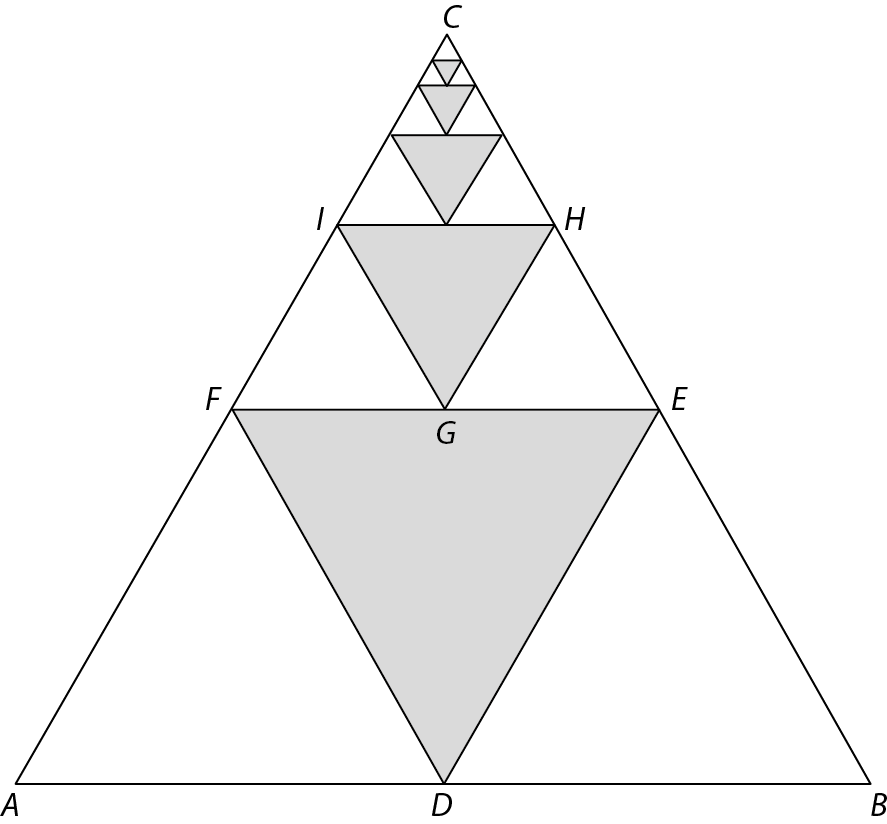 Seja  a sucessão das áreas dos triângulos sucessivamente sombreados. Defina  por recorrência.Mostre que a sucessão  é uma progressão geométrica e escreva o seu termo geral.Prove, pelo método de indução matemática, que a soma dos  primeiros termos desta progressão é dada por .– FIM –COTAÇÕES	Grupo I	50	Cada resposta certa	10	Cada resposta errada	0	Cada questão não respondida ou anulada	0	Grupo II	1501. 	35 1.1.	10	1.2.	15	1.3.	102. 	50 	2.1.	10	2.2.	15	2.3.	152.4.	10	3. 	30 	3.1.	10	3.2.	10	3.3.	10	4.	35	4.1.	10	4.2.	10	4.3.	15	TOTAL	200Teste de Matemática ATeste de Matemática ATeste de Matemática A2016 / 20172016 / 20172016 / 2017Teste N.º 3Matemática ATeste N.º 3Matemática ATeste N.º 3Matemática ATeste N.º 3Matemática ADuração do Teste: 90 minutos11.º Ano de EscolaridadeNome do aluno: __________________________________________Nome do aluno: __________________________________________N.º: ____Turma: ____Os cinco itens deste grupo são de escolha múltipla.Em cada um deles, são indicadas quatro alternativas de resposta, das quais só uma está correta.Escreva na sua folha de respostas apenas o número de cada item e a letra correspondente à alternativa que selecionar para responder a esse item.Se apresentar mais do que uma alternativa, a resposta será classificada com zero pontos, o mesmo acontecendo se a letra transcrita for ilegível.Não apresente cálculos nem justificações.Nas respostas aos itens deste grupo apresente o seu raciocínio de forma clara, indicando todos os cálculos que tiver de efetuar e todas as justificações necessárias.Atenção: Quando para um resultado não é pedida a aproximação, pretende-se sempre o valor exato.